AnsiktsbehandlingerKlassisk ansiktsbehandling - 60min - 790kr
Intensiv klassisk ansiktsbehandling - 30min - 550kr
Dyprens - 60min - 850kr
Intensiv dyprens - 30min - 590krUngdomsrens (inntil 18år) - 60min - 490krKrystallsliping - 60min - 950krFruktsyrebehandling - 30min - 970kr
Oksygen behandling - 60min – 1050krKrystallsliping og oksygen behandling - 80min - 1250krOksygen behandling og fruktsyre - 60min - 1150krDin dag spa pakkerVelværepakken - 2t - 1300,- Helsepakken - 2,5t - 1700,- «Ny kropp» pakken - 2t - 1500,- Dagspa pakken - 4,5  - 3200,- Gravidpakken - 2,5t - 1900,- Mannepakken – 1t – 900,-Brudepakken – 4t – 3900,-KroppsbehandlingerSaltskrubb av hele kroppen - 30min - 490kr
Saltskrubb av hele kroppen inkludert ryggmassasje - 60min - 850kr
Saltskrubb av hele kroppen og hel kroppsmassasje - 90min 1050kr
Body wrapping - 60min - 750kr
Body wrapping med massasje av hel kropp - 120min - 1050kr
Maskeinnpakkning av hele kroppen - 60min - 550kr
Maskeinnpakkning av hele kroppen + saltskrubb - 90min - 750krPermanentfargeVipper og bryn inkludert forming av bryn - 20min 490,- Farging av vipper – 20min 320,- Farging av bryn – 15min 220,- Forming av bryn – 10min 190,- Farging og forming av bryn – 20min 330,-  LVL vippeløft uten farge – 1t 890,-  LVL vippeløft med farge – 1t 940,- MicrobladingFill In – 90min  - 1900,-All Over – 120min – 2900,-+ for skyggeeffekt/ombre  - +30min – +900,-Oppretting fra annen salong  - +30min – +800,-Touch up -  Varierende - InkludertKonsultasjon – 30min – GratisEkstra touch up  – Varierende tid – 500,-Oppfriskning 1-3 år -  20% av totalenPermanent makup (PMU)	Lipliner/kontur – 60min - 1500,- Lipliner/kontur med shading – 75min - 1900,-3D leppe effekt – 120min - 2900,-Ombre effekt – 120min  - 2900,-Micropigmentering - 90min - 2500,-Helfarge - 120min - 3500,-  Vipperot over/under – 1,5t - 1700,- (2900,- begge)Eyeliner petit - 90min - 1900,-Eyeliner klassisk - 120min - 2400,-Eyeliner tykk - 120min - 3000,-Vipperot ved eyeliner - +30min - +1000,-Øyenskyggeeffekt ved eyeliner - +30min - +900,-Pixelbryn micropigmentering - 90min - 1500,-Powderbryn effekt - 90min - 2500,-Ombrebryn effekt - 120min - 3500,-+ Microblading/hårstråeffekt – +30min - +900,-Skjønnhetsflekk – 30min - 600,-Oppretting fra annen salong – Varierende tid - +800,-Touch up  - 60min - InkludertKonsultasjon – 30min - GratisEkstra touch up – Varierende tid - 500,-Oppfriskning 1-3 år – Varierende tid– 20% av totalen@Eiktoppen              @Eiktoppen hud og helse ASManikyr og pedikyrKlassisk manikyr  - 45min - 500,- Klassisk manikyr inkludert neglelakk/shellac  - 60min – 550/590,-Klassisk manikyr inkludert neglelakk/shellac og håndmassasje  - 75min – 650/690,- Spa manikyr  - 60min - 600,- Spa manikyr inkludert lakk/shellac  - 75min – 650/690,-  Spa manikyr inkludert neglelakk/shellac og håndmassasje  -90min – 700/740,- Klassisk fotpleie – 45min- 500,- Klassisk fotpleie inkludert neglelakk/shellac – 1t 550,- Klassisk fotpleie inkludert neglelakk/shellac og fotmassasje  – 75min 600Spa fotpleie - 1,5t - 600,- Spa fotpleie inkludert neglelakk/shellac – 1,5t - 650,-Spa fotpleie inkludert neglelakk/shellac og fotmassasje  – 1,5t 700MassasjeRygg - nakke - 30min - 550krKlassisk - 30min - 550kr
Klassisk - 60min - 790krKlassisk - 90min - 950kr
Klassisk - 120min - 1300kr
Aromaterapi - 60min - 890kr
Sportsmassasje - 30min - 550krEiktoppen Hud og Helse ASwww.eiktoppen.noOnline bookingOnline gavekortVelkommen! VippeexstensionNytt sett klassiske vipper – 1-1,5t - 1500,- Vedlikehold innen to uker  - 30-45min - 450,- Vedlikehold etter to uker – 45-60min - 550,- Nytt sett volumvipper (2D-7D) – 1,5t - 1700,- Vedlikehold innen to uker – 30- 45min - 550,-Vedlikehold etter to uker – 45-60min - 650,-Nytt sett mix teqnique  - 1,5t - 1600,- Vedlikehold innen to uker – 30-45min  - 500,-Vedlikehold etter to uker – 45-60min  - 600,-Nytt sett undervipper – 45min - 550,- Vedlikehold undervipper – 30min - 300,-  Nytt sett pause-kunder – 1-2t - Fra 1000,- (gjelder kunder som har fått beskjed om pause og legger nytt sett innen 3 måneder)Fjerning av extensions - 20min - 300,- Swarovski vippediamant - 30kr pr.stkVedlikehold fra annen salong  - +200NegldesignGelenegler nytt sett helfarge - 2t - 920,- Gelenegler nytt sett fransk/fransk fade - 2t - 960,- Forsterkning av naturlige negler med gele (INGEN FORLENGELSE/FARGE/FRANSK) – 1,5t - 890,- Forsterkning av egne negler påfyll – 1,5t  -730,-Gelenegler påfyll helfarge innen fire uker – 1,5/2t -760,-Gelenegler påfyll fransk innen fire uker- 1,5/2t  -790,-Gelenegler påfyll helfarge etter fire uker  - 1,5/2t  - 860,-Gelenegler påfyll fransk etter fire uker  - 1,5/2t  - 890,-Vedlikehold fra annen salong  - +200Fjerning av kunstige negler  - 1t - 550,-Reparering per negl utenom etterfyll - 30min - 200,- Reparering per negl ved etterfyll – varierende tid - 50,- Shellac ensfarget – 1t - 550,- Shellac fransk– 1t - 590,- Fjerning av shellac - 1t - 300,-Fjerning av shellac og ny shellac - 1,5t - 650,-Dekor  - varierende tid - fra 5,-Gelenegler på føtter - 1,5t - 799,- Gelenegler påfyll  på føtter - 1-1,5t - 599,- 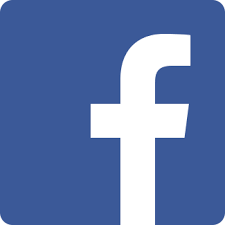 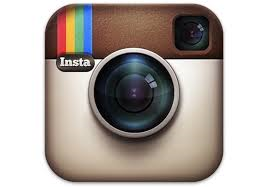 @Eiktoppen                 @Eiktoppen hud og helse ASHårfjerning med voksHele ben inkludert bikinilinje – 1t - 850,-Hele ben – 45min - 620,- Legger – 30min - 420,- Lår – 30min - 450,- Bikinilinje – 30min - 380,- Brasiliansk (kun kvinner) – 30 min - 550,- Rygg og skuldre – 45min - 550,- Rygg – 30min - 500,- Bryst – 30min - 390,- Mage – 20min - 350,- Bryst og mage – 30min - 500,- Armer – 30min - 390,- Armhuler – 30min - 290,- Overleppe – 5min - 170,- Overleppe og hake – 15min - 270,- Hake – 10min - 210,- Ansikt – 20min - 390,- PiercingHull i begge ørene – 30min - 590,- Per hull enkeltvis – 15min - 369,- Nesepiercing – 30min - 429,- MakeupDagmakeup – 45min - 450,- Aften makeup – 1t - 550,- Brudemakeup inkludert prøvetime – Varierende  tid - 1450,- Personlig veiledningstime – 1t - 600,- Makeupkurs – 2-3t - 300,- per person